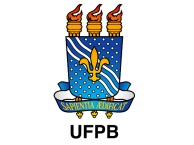 UNIVERSIDADE FEDERAL DA PARAÍBA PRÓ-REITORIA DE ASSUNTOS COMUNITÁRIOSCOMITÊ DE POLÍTICAS DE PREVENÇÃO E ENFRENTAMENTO À VIOLÊNCIA CONTRA AS MULHERES DA UFPB - CoMuANEXO IFormulário de inscrição das candidatas - Titular e SuplenteTitular:_______________________________________________________________Suplente:__________________________________________________________Segmento:________________Matrícula Titular:_________________  Matrícula Suplente:_________________________________Curso/local de trabalho Titular:_______________________ Campus Titular:__________________ Curso/local de trabalho Suplente:_______________________ Campus Suplente:__________________ Assinatura Titular:Assinatura Suplente: